AULA 15NOME DA ATIVIDADE: PEGA BOLINHA COM O BALDE	A CRIANÇA DEVERÁ SEGURAR UM BALDE, UMA OUTRA PESSOA DEVERÁ FICAR A UNS 2 METROS DE DISTÂNCIA DA CRIANÇA COM ALGUMAS BOLINHAS, AS BOLINHAS DEVERÃO SER LANÇADAS PARA CIMA EM DIFERENTES DIREÇÕES E A CRIANÇA DEVERÁ SE DESLOCAR COM O BALDE EM MÃOS E TENTAR PEGÁ-LAS COM O BALDE. DURAÇÃO: 30 MINUTOS.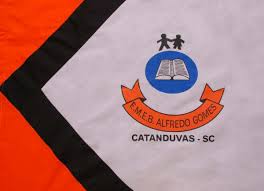 ESCOLA MUNICIPAL DE EDUCAÇÃO BÁSICA ALFREDO GOMES.RUA: CORONEL RUPP BAIRRO CENTRO OESTECATANDUVAS – SC      ANO 2021 CNPJ – 78502697/0001-96DIRETORA: IVÂNIA NORA.ASSESSORA PEDAGÓGICA: SIMONE ANDRÉA CARL.ASSESSORA TÉCNICA ADM.: TANIA N. DE ÁVILA.PROFESSORA: GABRIELA ABATTIALUNO(A):................................................................................SÉRIE: 2 ANO MATUTINO DISCIPLINA: EDUCAÇÃO FÍSICA